SCENARIUSZ ZAJĘĆ Z EDUKACJI WCZESNOSZKOLNEJ Z WYKORZYSTANIEM „TIK”  W RAMACH PROGRAMU „AKTYWNA TABLICA”  PRZEDMIOT: edukacja wczesnoszkolna PROWADZĄCA: Barbara JanasKLASA:  IIIbDATA: 13.11.2018 r. CZAS TRWANIA: 45 min. TEMAT ZAJĘĆ: Jestem Polakiem, jestem Polką CELE OGÓLNE: Zapoznanie uczniów z symbolami narodowymi. Uświadomienie roli ojczyzny w życiu człowieka. CELE  OPERACYJNE: rozwiązuje zagadkę literową wymienia symbole narodowe Polski i podaje ich charakterystykęwyjaśnia znaczenie symboli narodowych w życiu każdego człowieka zachowuje prawidłową postawę podczas śpiewania hymnu układa puzzle z symbolami narodowymi, zaznacza kontury Polski odgaduje hasło z tematem zajęć -dodaje i odejmuje w zakresie 100odpowiada na pytania dotyczące obejrzanych filmów animowanych. METODY PRACY: e-zabawa pokaz działalność praktyczna film quiz gra dydaktyczna pogadanka problemowa FORMY PRACY: zbiorowa, indywidualna, grupowa ŚRODKI DYDAKTYCZNE: e-podręcznik (wybrana gra edukacyjna)www.epodreczniki.plkonturowa mapa polski mini-mapy konturowe Polski plansza z zagadką literową koło fortuny www.classtools.net -film animowany pt. „Polak Mały”  puzzle dydaktycznewww.jigsawplanet.comstrona internetowa www.pamiec.plfilm animowany „Polskie Legendy: O Czechu, Lechu i Rusie- o powstaniu Państwa Polskiego”https://www.youtube.com/watch?v=1t3bnkmvvoMzestaw pytań dla nauczyciela LISTA ZAŁĄCZNIKÓW ZAŁĄCZNIK NR 1 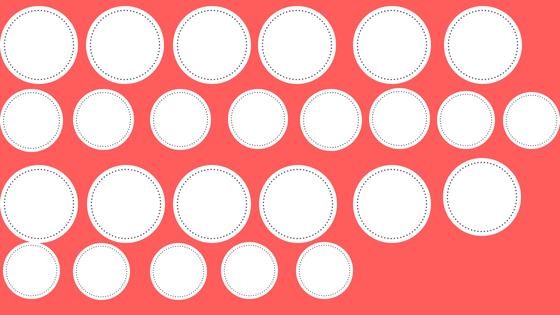 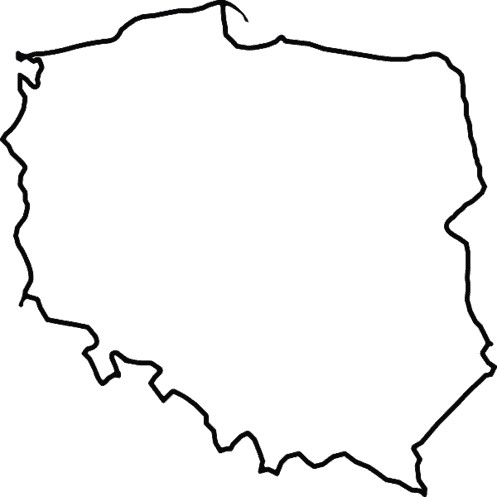 ZAŁĄCZNIK NR 3 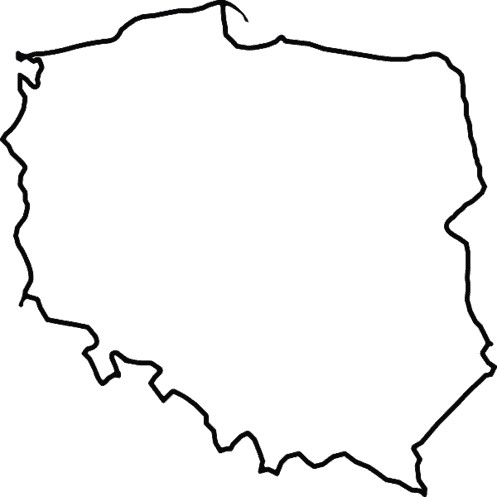 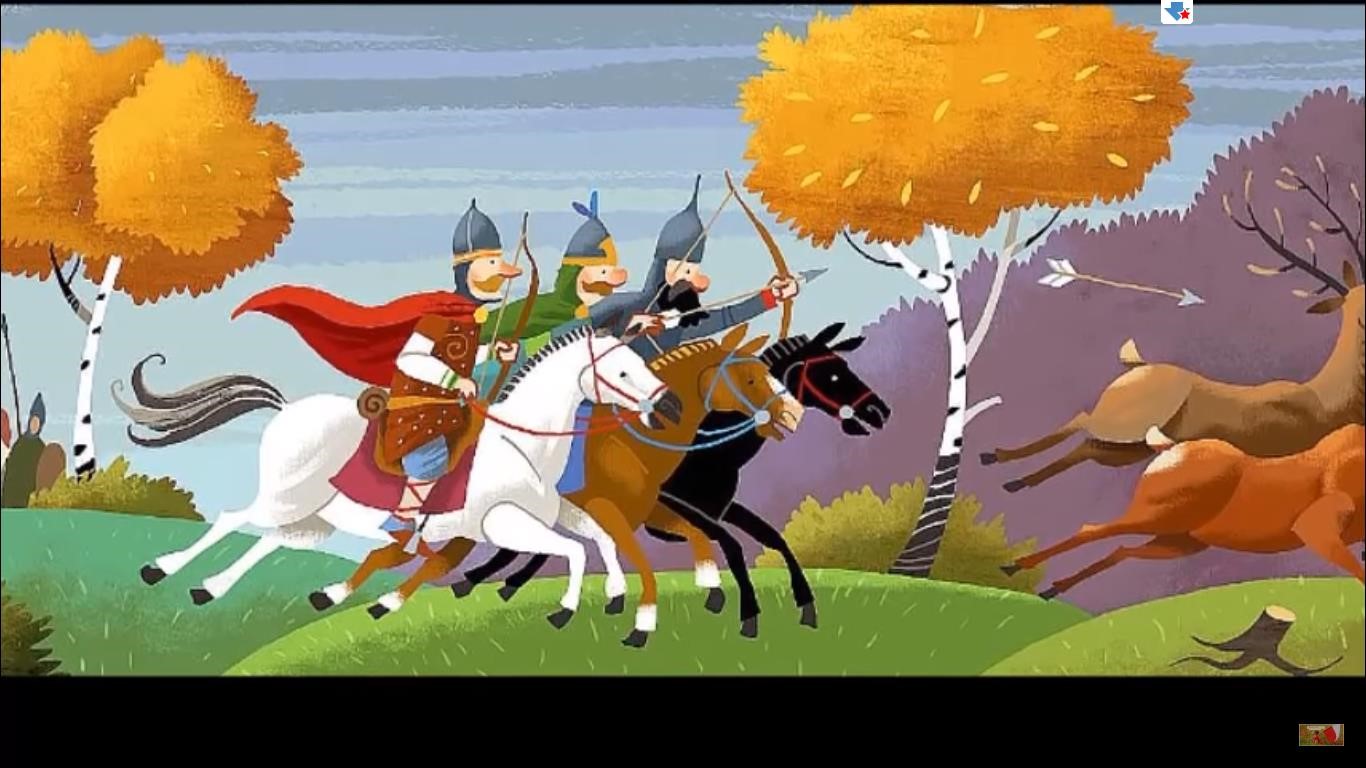 Źródło: https://www.youtube.com/watch?v=1t3bnkmvvoMZAŁĄCZNIK NR 5 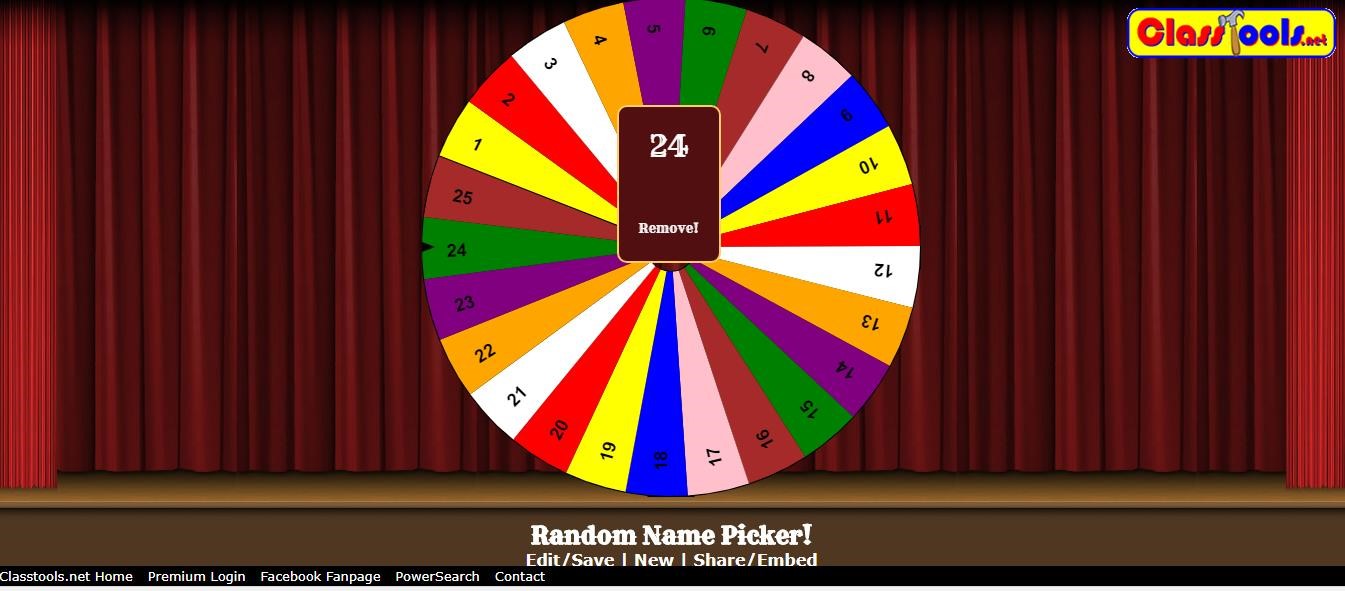 Źródło: https://www.classtools.net/random-name-picker/31_9WEL89PYTANIA DO QUIZU Jakie imiona nosili bohaterowie wysłuchanej legendy?Dlaczego Lech, Czech i Rus wyruszyli na poszukiwania nowych ziem?Czy podróż w jaką wyruszyli Lech, Czech i Rus była bezpieczna?Który z braci jako pierwszy znalazł odpowiednie miejsce?Jakie miejsce do powstania osady wybrał Czech?Jakiego ptaka zobaczyli poddani Lecha?Co to takiego Gniezno?Jak wygląda ptak znajdujący się na godle Polski?Źródło: https://www.epodreczniki.pl/reader/c/237696/v/3/t/student-canon/m/KL1_ORE_V9_WIOSNA_1_3_26_130_p4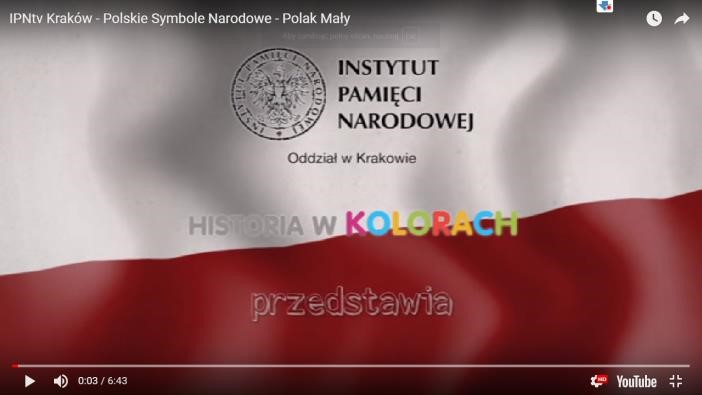 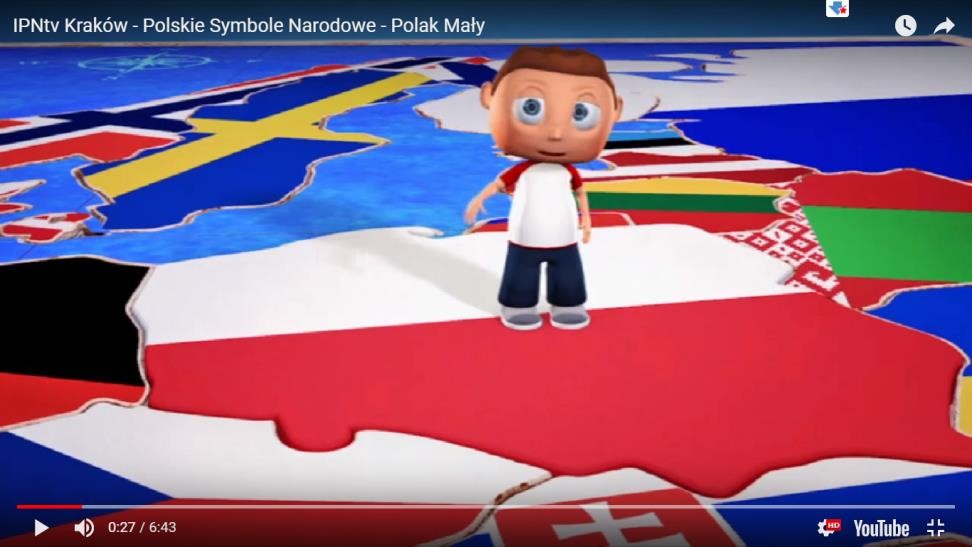 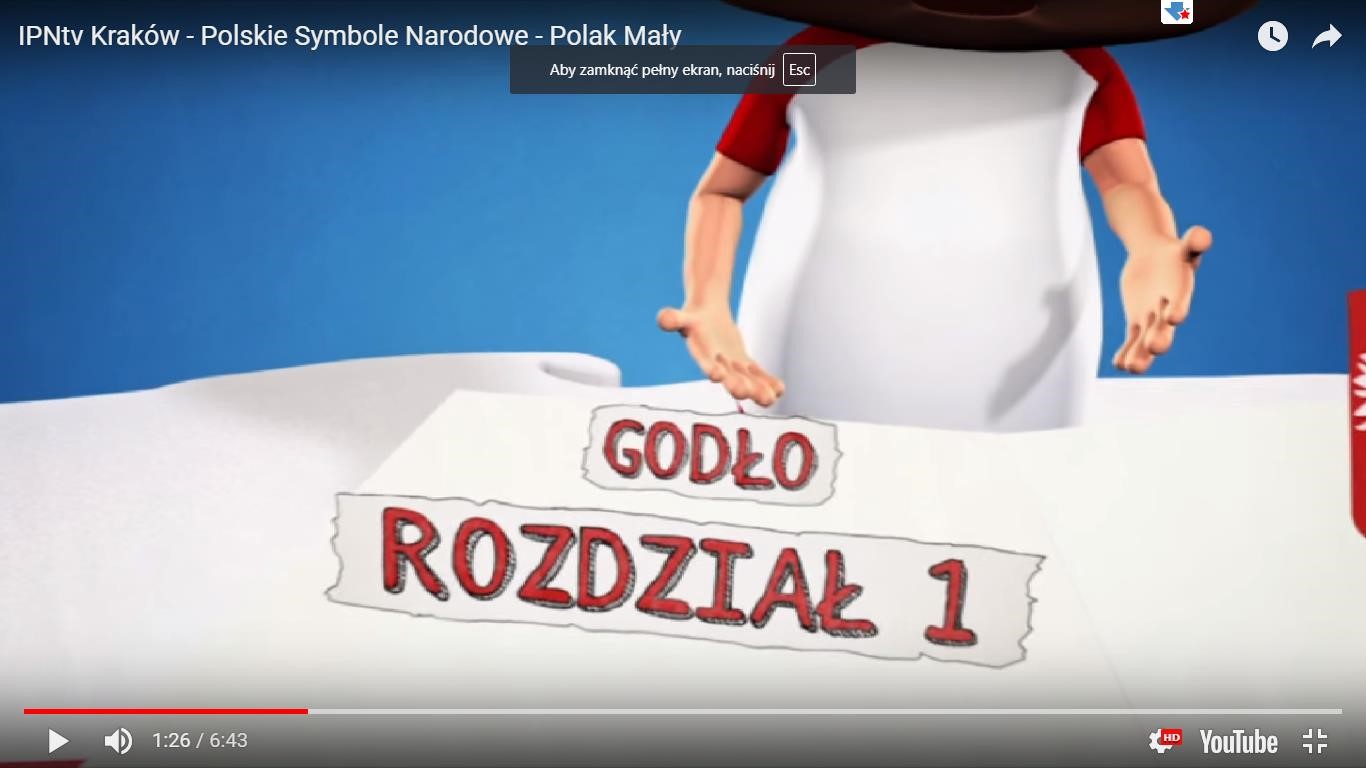 Źródło: http://pamiec.pl/pa/edukacja/materialy-edukacyjne-i/gry/gra-edukacyjna-polak-ma/14257,Gra-edukacyjna-Polak-Maly.html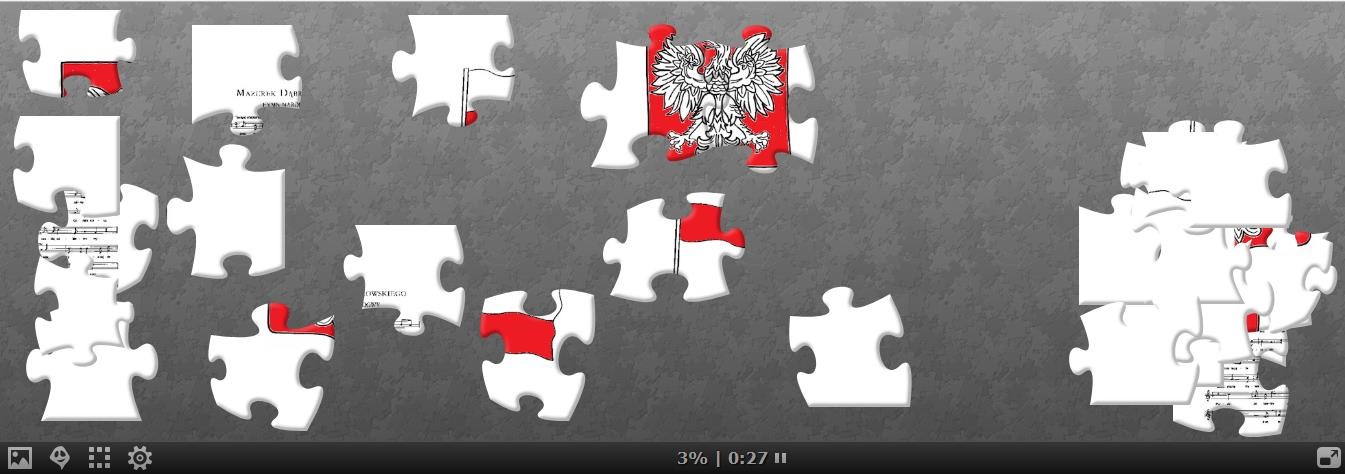 Źródło: https://www.jigsawplanet.com/?rc=play&pid=3e8de63cdeec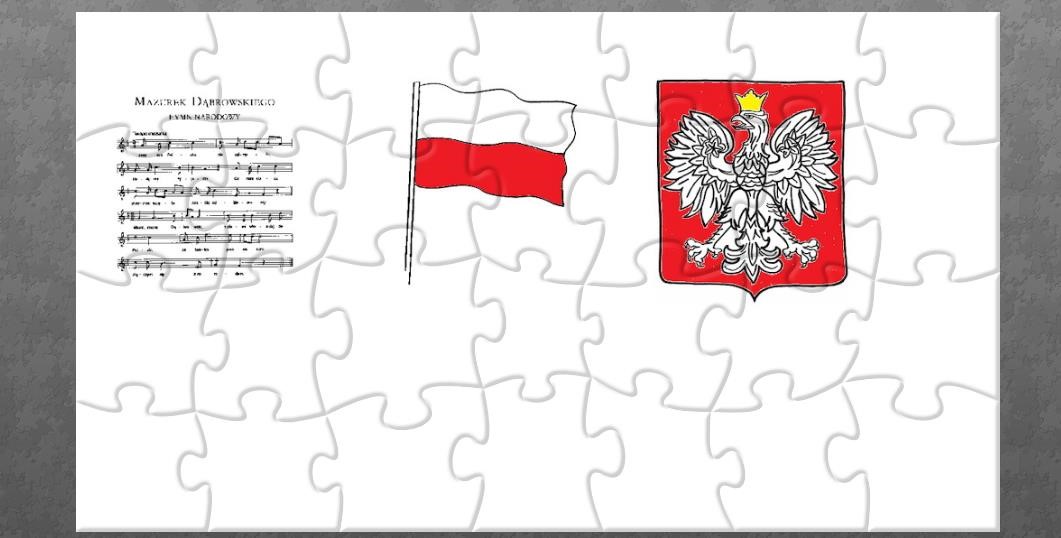 Źródło:https://www.jigsawplanet.com/?rc=play&pid=3e8de63cdeecZESTAW PYTAŃ DLA NAUCZYCIELA W jakim państwie mieszkamy? Jakie symbole narodowe znamy? Chłopcy mieszkający w Polsce to… Dziewczynki mieszkające w Polsce to… Jakie barwy ma flaga Polski? Jak wygląda godło Polski? W jakich sytuacjach śpiewamy hymn Polski? Jak należy zachowywać się podczas śpiewania hymnu? OGNIWA ZAJĘĆ SYTUACJE DYDAKTYCZNE CZYNNOŚCI NAUCZYCIELA ŚRODKI DYDAKTYCZNE METODY NAUCZANIA FORMY PRACYWSTĘPNA 1. Czynności organizacyjno- porządkowe: powitanie uczniów, sprawdzenie listy obecności, sprawdzenie zadania domowego. ⎯⎯⎯WPROWADZENIE DO TEMATU ZAJĘĆ 2.Nauczyciel wyświetla na tablicy interaktywnej zadanie. Rolą uczniów jest podawanie dowolnych liter alfabetu. Część z nich utworzy hasło, które jest tematem zajęć:„ Jestem Polakiem, jestem Polką”.Tablica interaktywna, Załącznik nr 1 e- zabawa Praca zbiorowa CZĘŚĆ WŁAŚCIWA 3.Nauczyciel wyświetla na tablicy interaktywnej konturową mapę Polski, wskazuje jej granice.  Tablica interaktywna  Załącznik nr 2 Pokaz Praca zbiorowa 4. Nauczyciel wręcza uczniom mini- mapy konturowe Polski. Zadaniem uczniów jest wklejenie map do zeszytu, zaznaczenie kolorem czerwonym granic Polski oraz wpisanie w liniaturze nazwy Polska, z uwzględnieniem zasad pisowni. Mapa konturowa 	Polski Załącznik nr 3 Działalność praktyczna Praca indywidualna 5. Nauczyciel zapoznaje uczniów z legendą  „ O powstaniu Państwa Polskiego” poprzez film animowany. Tablica interaktywna Załącznik nr 4  Film Praca zbiorowa 6. Nauczyciel zaprasza uczniów do quizu na temat wysłuchanego tekstu legendy. Uczniowie mają możliwość otrzymania plusów (+) za podanie prawidłowej odpowiedzi na czytane przez nauczyciela pytanie. O tym, który uczeń będzie odpowiadał na pytanie nauczyciela zadecyduje- koło fortuny uruchamiane przez wskazanych uczniów. Tablica interaktywna Załącznik nr 5 Załącznik nr 6 Quiz Praca zbiorowa Praca indywidualna 7. Nauczyciel zaprasza uczniów do zabawy interaktywnej polegającej na wpisywaniu w okienka wyników działań matematycznych. Poprawne rozwiązanie działania odsłania fragment obrazka. Uczniowie odkrywają w ten sposób pierwszy symbol narodowy- godło. Tablica interaktywna Załącznik nr 7 e-zabawa matematyczna Praca zbiorowa 7. Nauczyciel zapoznaje uczniów z symbolami narodowymi. Uczniowie oglądają film animowany pt. „Polak Mały”. Tablica interaktywna Załącznik nr 8 Film animowany Praca zbiorowa 8. Nauczyciel dzieli klasę na dwie grupy. Jednej z nich wręcza tradycyjne puzzle z symbolami narodowymi. Druga grupa układa identyczne puzzle w programie online www.jigsawplanet.com. Obie drużyny rozpoczynają układanie jednocześnie. Ta która ułoży puzzle jako pierwsza otrzymuje 1 pkt. Następnie nauczyciel odwraca sytuację- drużyna, która układała puzzle online, otrzymuje tradycyjne. Obowiązuje ta sama zasada. Wygrywa drużyna, która otrzyma 2 pkt. Tablica interaktywna  Załącznik nr 9 Puzzle tradycyjne Załącznik nr 10 Gra dydaktyczna Działalność praktyczna Praca grupowa CZĘŚĆ KOŃCOWA 9. Nauczyciel zadaje uczniom pytania kontrolne podsumowujące temat zajęć. W jakim państwie mieszkamy? Jakie symbole narodowe znamy? Chłopcy mieszkający w Polsce to… Dziewczynki mieszkające w Polsce to… Jakie barwy ma flaga Polski? Jak wygląda godło Polski? W jakich sytuacjach śpiewamy hymn Polski? Zestaw pytań Załącznik nr 11 Pogadanka problemowa Praca zbiorowa h)Jak należy zachowywać się podczas śpiewania hymnu? 